Профсоюз работников народного образования и науки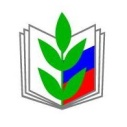 Российской Федерации(ОБЩЕРОССИЙСКИЙ ПРОФСОЮЗ ОБРАЗОВАНИЯ)Новосибирская областная организацияПРЕЗИДИУМ ОБЛАСТНОЙ ОРГАНИЗАЦИИПОСТАНОВЛЕНИЕ«27» апреля 2018г.                     г. Новосибирск                                         № 19-11Об итогах  областного конкурса«Лучший коллективный договор в  организации дошкольного образования - 2017»В целях формирования позитивной мотивации и повышения эффективности работы профсоюзных организаций по защите социально-трудовых прав работников образования – членов профсоюза, укрепления авторитета профсоюзных организаций  и в соответствии с планом работы Новосибирской областной общественной организации Профсоюза работников народного образования и науки Российской Федерации, в 2017 году  был проведен конкурс  «Лучший коллективный договор в организации дошкольного  образования - 2017» (далее – Конкурс).Участие в Конкурсе приняли 6 организаций: МБДОУ детский сад комбинированного вида «Сказка» Болотнинского района;МБДОУ Детский сад №21 «Колокольчик» комбинированного вида города Искитима;МКДОУ детский сад  «Петушок» Коченевского района;МКДОУ Тогучинского района «Тогучинский  детский сад № 8»;МКДОУ «детский сад № 405 комбинированного вида» Ленинского района города Новосибирска;МКДОУ «детский сад № 440 комбинированного вида» Октябрьского района города Новосибирска.	 На конкурс представлены коллективные договоры и другие локальные акты учреждений, затрагивающие интересы работников, в том числе положения о системе оплаты труда работников учреждений, правила внутреннего трудового распорядка.Членами Комиссии по социально-экономическим вопросам при Областном комитете Профсоюза (председатель Павловская Т.М.) проведен анализ, экспертиза и оценка  представленных коллективных договоров, который показал, что во всех организациях представителем со стороны работников является первичная профсоюзная организация. Все коллективные договоры подлежали своевременной регистрации в органах по труду администраций районов по территориальной принадлежности учреждений. В коллективных договорах не имеется условий, ухудшающих положение работников в сравнении с нормами, установленными Трудовым кодексом РФ, Отраслевых соглашений. Действия первичных профсоюзных организаций были направлены на решение задач, связанных с сохранением и повышением уровня социальной защиты работников образования,  на соблюдение прав и гарантий работников образования. Стоит отметить коллективные договора, которые содержат улучшающие условия для работников, в сравнении с нормами трудового законодательства и заключенных Отраслевых соглашений. Так, в отдельных коллективных договорах организаций закреплены следующие условия по:перечню конкретных локальных нормативных актов, принимаемых с учетом мнения профкома;дополнительному преимуществу оставления на работе сотрудников, в том числе предпенсионного возраста (за 2 года до достижения возраста, дающего право на получение пенсии по старости), а также проработавшим в учреждении свыше 10 лет;ежегодному отчету о выполнении условий коллективного договора;наличию положений о комиссиях по ведению коллективных переговоров, подготовке проекта, заключению и организации контроля по выполнению условий коллективного договора.Вместе с тем, содержание отдельных коллективных договоров имеет ряд недостатков, в том числе по отсутствию всех достигнутых условий Отраслевых соглашений: несвоевременное внесение дополнений и изменений в коллективные договоры, наличие ссылок на нормативно-правовые акты федерального, регионального и муниципального уровня, утратившие силу;не определены конкретные размеры доплат и дополнительные дни отпуска за работу с вредными и (или) опасными условиями труда в зависимости от класса условий труда;включение в коллективные договоры обязательств, предусматривающих необходимость дополнительного финансирования и другие.Указанные недостатки носят типичный характер для большинства коллективных договоров организаций. С целью устранения выявленных недостатков, подготовлены результаты в виде заключений к коллективным договорам организаций, участвующих в конкурсе.ПРЕЗИДИУМ ПОСТАНОВЛЯЕТ: Рекомендовать председателям Т (М) ПО:осуществлять контроль по своевременности заключения и внесению изменений в коллективные договора по мере принятия новых нормативных документов и условий Соглашений;изучать положительный опыт по применению дополнительных мер социальной поддержки членов профсоюза с целью его распространения в других первичных профсоюзных организациях.Рекомендовать председателям первичных профсоюзных организаций активизировать работу по заключению коллективных договоров (дополнительных соглашений) с включением в них достигнутых условий Отраслевых соглашений, а также дополнительных улучшающих условий для работников в сравнении с нормами определенными трудовым законодательством, используя разработанный отраслевой макет коллективного договора.Утвердить результаты проведения конкурса «Лучший коллективный договор в организации дошкольного образования - 2017» и наградить: Дипломом I степени победителя Новосибирской областной общественной организации Профсоюза работников народного образования и науки РФ за I место и ценным подарком в денежном выражении 10000 (десять тысяч) рублей:ППО МКДОУ «детский сад № 405 комбинированного вида» Ленинского района города Новосибирска (заведующий Ситчихина Ирина Константиновна, председатель ППО Сойнова Ирина Николаевна);Дипломом II степени победителя Новосибирской областной общественной организации Профсоюза работников народного образования и науки РФ за II место и ценным подарком в денежном выражении 7000 (семь тысяч) рублей:ППО МБДОУ детский сад комбинированного вида «Сказка» Болотнинского района (заведующий Нетелева Людмила Викторовна, председатель ППО Васильева Наталья Михайловна);Дипломом III степени победителя Новосибирской областной общественной организации Профсоюза работников народного образования и науки РФ за III место и ценным подарком в денежном выражении 5000 (пять тысяч) рублей:ППО МКДОУ Тогучинского района «Тогучинский  детский сад № 8» (заведующий  Танакова Татьяна Васильевна, председатель ППО Крючкова Марина Анатольевна).Дипломом Новосибирской областной общественной организацииПрофсоюза работников народного образования и науки РФ за участие в конкурсе и ценным подарком в денежном выражении 3000 (три тысячи) рублей: ППО МКДОУ «детский сад № 440 комбинированного вида» Октябрьского района города Новосибирска (заведующий Щелканова Любовь Васильевна, председатель ППО Шевелева Татьяна Юрьевна);ППО МБДОУ Детский сад №21 «Колокольчик» комбинированного вида города Искитима (заведующий Малахова Галина Робертовна, председатель ППО Макарова Евгения Валентиновна);ППО МКДОУ детский сад «Петушок» Коченевского района (заведующий Котова Татьяна Ивановна, председатель ППО Таргашова Галина Владимировна).Провести награждение победителей и участников Конкурса в торжественной обстановке.Объявить благодарность за качественный отбор лучшего коллективного договора на I этапе конкурса в территориальной (местной) профсоюзной организации для участия в областном конкурсе (II этап конкурса) председателям ТП(М)О:Ленинского района г. Новосибирска Казаковой Ольге Васильевне;Болотнинского района Кузьменко Надежде Сергеевне;Тогучинского района Ребенковой Людмиле Александровне.Контроль за исполнением данного постановления по пункту 3 возложить на Галянскую С.В., главного бухгалтера. Председатель областнойорганизации Профсоюза                                                                   С.Г.Сутягина